Osnovna škola PlaškiŠkolska godina 2017./2018.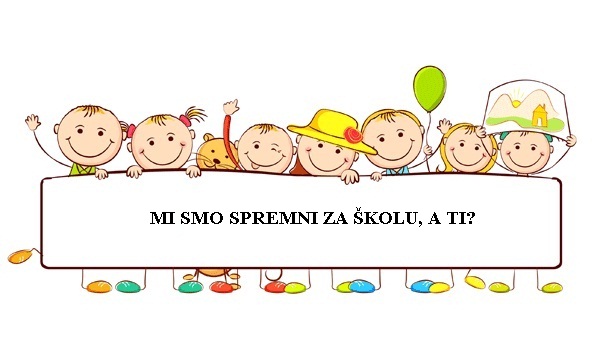 Uredio i pripremio: Damir Turkalj, stručni suradnik psihologSPREMNOST ZA ŠKOLUPredškolsko doba temeljno je razdoblje čovjekova razvoja; u njemu se određuju dometi cjelokupnog razvoja u zreloj dobi. Stvaramo li motivirajuće okruženje (obiteljsko, vrtićko) u kojem se podržava dječja radoznalost, aktivnost, stjecanje novih iskustava, igra i stvaralaštvo, stvaramo dobre uvjete za budućeg školarca. Prije polaska u školu, vrlo je važno na odgovarajući način procijeniti spremnost djeteta za polazak u školu, a istovremeno otkriti i eventualne poteškoće, koje se u školi mogu još više produbiti te ih je potrebno pravovremenim i najprimjerenijim postupcima otkloniti.
___________________________________________________________________________

Dobre preduvjete za uspješan početak školovanja ima djete koje:ima pozitvnu sliku o sebi (prihvaćeno od drugih, sposobno, kompetentno, sigurno, voljeno, cijenjeno, vrijedno, marljivo),zna se zauzeti za sebe (vodi računa o sebi i svojim potrebama, ne ugrožavajući i poštujući potrebe drugih),konstruktivno rješava sukobe (bez pobjednika i poraženog),ponosi se uspjehom i podnosi neuspjeh (primjereno izražava emocije),pomaže i dijeli s prijateljima (empatičnost, suradnja).___________________________________________________________________________
U prvi razred osnovne škole mogu se upisati djeca koja do 1. travnja tekuće godine navršavaju 6 godina života (Zakon o odgoju i obrazovanju u osnovnoj i srednjoj školi (NN 87/08, 86/09, 92/10, 105/10, 90/11, 5/12, 16/12, 86/12, 126/12, 94/13, 152/14)). Međutim, kronološka dob nije jedini kriterij upisa djeteta u školu. Potrebno je procijeniti stupanj psihofizičke razvijenosti djeteta, tj. spremnost za školu. Spremnost za školu obuhvaća fizičku i psihičku spremnost (intelektualnu, emocionalnu i socijalnu zrelost te samostalnost).
FIZIČKA SPREMNOST ZA ŠKOLUStupanj fizičke spremnosti u odnosu na kronološku dob (visina, težina, indeks tjelesne mase, pojava stalnih zubi) vrlo je važan jer dijete mora izdržati svakodnevne izazove školskog života (pješačenje od kuće do škole, nošenje školske torbe, dugotrajno sjedenje u školskoj klupi, trčanje i sl.). Fizička spremnost uključuje  i normalno  funkcioniranje osjetnih organa te da dijete nema poteškoća sa sjedenjem, stajanjem ili kretanjem. Dijete prije polaska u školu  treba steći navike normalnog hranjenja, spavanja i kontrolu izlučivanja. U pogledu psihomotoričke razvijenosti, dijete do polaska u školu treba usvojiti mnoge vještine – od hodanja, trčanja, oblačenja do usavršavanja fine pokretljivosti pojedinih mišića, što je preduvjet za učenje složenih psihomotornih vještina poput čitanja i pisanja.
PSIHIČKA ZRELOST ZA ŠKOLUOna uključuje intelektualnu, emocionalnu i socijalnu zrelost te samostalnost.Intelektualna zrelostDobro razvijen govor - dijete izgovara glasove čisto i razgovjetno; na temelju slušanja može rastaviti riječ na glasove i spajati glasove i riječi (glasovna analiza i sinteza); izriče riječima ono što želi, treba, misli i osjeća. 
Govor je bitan uvjet ljudske komunikacije - prenošenje iskustava i učenje. On je osnova za razvijanje dječjeg mišljenja.Razvijenost pažnje - u predškolsko doba pažnja je nehotična (nenamjerna). Na aktivnost koja mu nije privlačna, dijete se  može koncentrirati 15-20 minuta. Psihičkim sazrijevanjem, pažnja se produžuje na 30-40 minuta i postaje hotimična (namjerna) te sve više nalikuje pažnji odraslih.Razvijenost inteligencije - opća sposobnost bitna je za školski uspjeh jer određuje krajnje mogućnosti postignuća. Za školski uspjeh bitnu ulogu imaju i drugi faktori - motivacija, ulaganje napora za svladavanje gradiva, emocionalna stabilnost/labilnost djeteta i dr.Razvijenost orjentacije u prostoru i vremenu - dijete razumije prostorne: gore, dolje, ispred, iza, lijevo, desno, ispod, iznad, u, na; i vremenske odnose: jučer, danas, sutra, prije, poslije, jutro, podne, večer.Numeričko znanje - dijete razumije pojmove poput više, manje, jednako, dodaj, oduzmi, duži, veći, širi, pojam količine i sl.Prepoznavanje i imenovanje boja - crvene, zelene, žute, plave i ostalih nijansi.Razvijenost grafomotoričkih vještina - fleksibilnost šake i prstiju - ove vještine bitno utječu na svladavanje vještine pisanja; potrebno je da dijete pravilno drži olovku, precrtava geometrijske likove poput kruga, trokuta, romba, reže škarama itd.Emocionalna zrelostProcjenjuje se na temelju ponašanja u različitim situacijama, odnosno na osnovi djetetove sposobnosti da na prihvatljiv način reagira na uskraćivanje nekih potreba i želja.Djetetove su reakcije primjerene situaciji.Dijete je postiglo određen stupanj stabilnosti i kontrole emocija.Dijete ima određenu razinu tolerancije na frustraciju.Emocije su naročito važne za društveni život djeteta (npr. dijete koje nije naučilo kontrolirati srdžbu može biti odbačeno od vršnjaka).Socijalna zrelostUsko je vezana uz emocionalnu zrelost.Predstavlja prilagođavanje na društvene obveze, usvajanje moralnih normi, sustav vrijednosti i ponašanja u svojoj okolini.Uključuje i vještinu komunikacije i suradnje s vršnjacima te prihvaćanje autoriteta učitelja.Polaskom u školu, djeca se češće povezuju sa svojim vršnjacima, imitiraju jedni druge i identificiraju se s grupom vršnjaka.Razvija se grupna disciplina, što znači da dijete mora naučiti poštovati norme ponašanja u grupi vršnjaka.Te se norme obično podrazumjevaju same po sebi, a dijete koje ne prihvaća ponašanja u grupi može biti izolirano.U toj dobi djeca još nemaju dovoljno razvijene moralne vrijednosti i socijalne vještine, pa se može javiti neprijateljsko ponašanje i raspoloženje prema mlađima, starijima ili na neki način drukčijima od sebe. Zbog toga je kod djeteta važno razvijati samopouzdanje i osjećaj vlastite vrijednosti , kao i toleranciju na različitost među djecom.SamostalostDijete doraslo za školu treba pokazati i određenu samostalnost u brizi o sebi i svojim stvarima.Koliko će dijete razviti samostalnost, najviše ovisi o odnosu roditelja prema njegovim htijenjima i aktivnostima.Ako je dijete naviklo da roditelj radi sve umjesto njega, imat će smanjenu sigurnost u sebe i manji interes za samostalno izvršavanje zadataka, što će negativno utjecati na prihvaćanje i ispunjavanje školskih obveza. Osim toga, roditelj koji radi sve umjesto djeteta, onemogućuje mu doživljaj uspjeha.Naučiti dijete da se samo umije, opere zube, počešlja, da samo sprema svoje stvari, odloži odjeću...na taj način ono stječe sigurnost u sebe i ponosno je jer je to samo učinilo. Vrlo je važna pozitivna reakcija roditelja, pohvala za svaki samostalan pokušaj djetetove aktivnosti, jer na taj način dijete razvija osjećaj sigurnosti i samopouzdanja te je motivirano za daljnja nastojanja u svladavanju određenih problemskih situacija.PREPORUKE ZA RODITELJEHvalite dijete za sve pozitivno što napravi (ili pokuša napraviti), izbjegavajte kritike i kazne, jer one samo produbljuju osjećaj neuspjeha, strah od pogreške ili kazne.Osigurajte djetetu stalno mjesto za rad, na kojem će dijete učiti i o kojem će se samostalno brinuti (samo pospremati svoje stvari). 
Zajedno s djetetom pripremite školsku torbu i pribor te mu pomozite urediti radni kutak. Budite dosljedni u odnosu prema djetetovim obvezama (u stvaranju radnih navika); neka dijete uvijek samostalno posprema igračke, oblači se, hrani, posprema svoj školski pribor...
Ne možete jedan dan pospremiti stvari umjesto svog djeteta, a slijedeći dan očekivati da ono to samo napravi!U početku, pišite zadaće zajedno s djetetom, ali nikako umjesto njega! 
Roditelj djetetu treba biti potpora u svladavanju školskog gradiva te ga uputiti u samostalno rješavanje zadaća.Naučite dijete da se nosi s neuspjehom, da je ocjena relativna stvar i da se može ispraviti. 
Ne dopustite da školski uspjeh bude mjerilo vrijednosti vašeg djeteta. Dajte djetetu do znanja da vaša ljubav prema njemu ne ovisi o njegovom školskom uspjehu!Uvažavajte osobitosti svojeg djeteta! 
Potičite one aktivnosti u kojima je uspješno jer ćete na taj način ojačati njegovo samopouzdanje te stvoriti motivaciju i osjećaj uspjeha i za one aktivnosti u kojima je manje uspješno.Razvijajte kod djeteta pozitivan stav prema školi! 
Ne govorite pred djetetom negativno o učitelju, školi i obvezama.Pripremite dijete na promjene koje ga očekuju prelaskom iz predškole u školu.Ostavite djetetu vrijeme za igru! 
Igra je djetetova stalna potreba koja ne prestaje polaskom u školu. U igri dijete najlakše uči, opušta se i zabavlja, razvija ponašanje usmjereno cilju, razvija motoriku, maštu, koncentraciju, mišljenje, obogaćuje govor, usavršava vještine komunkacije i osjeća se dobro.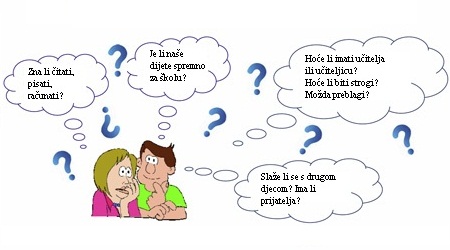 